For a better result, please use of this template using the functions "Copy" and "Paste plain text" in each section.LITERATURE REVIEWEXAMPLES Journal ArticleNote: In Periodical Title and Volume use italic type.Horn, S. P., Johanson, E. N., Haberyan, K. A., Boehm, M. S., Johanson, J. L., Sánchez P., M., & Hernández V., M. (2018). Initial limnological observations at five small lakes in southern Pacific Costa Rica. UNED Research Journal, 10(1), 119-134. https://doi.org/10.22458/urj.v10i1.2015BookSapolsky, R. M. (2017). Behave: The biology of humans at our best and worst. Penguin Books.Chapter in an edited bookDillard, J. P. (2020). Currents in the study of persuasion. In M.B. Oliver, A.A. Raney, & J. Bryant (Eds.), Media effects: Advances in theory and research (4th ed., pp. 115-129). Routledge.Dissertation or Thesis ReferencesZambrano-Vázquez, L. (2016). The interaction of state and trait worry on response monitoring in those with worry and obsessive-compulsive symptoms [Doctoral dissertation, University of Arizona]. UA Campus Repository. https://repository.arizona.edu/handle/10150/620615Webpage on a websiteCenter for Systems Science and Engineering. (2020). COVID-19 Dashboard by the Center for Systems Science and Engineering (CSSE) at Johns Hopkins University. Johns Hopkins University. https://gisanddata.maps.arcgis.com/apps/opsdashboard/index.html#/bda7594740fd40299423467b48e9ecf6More information:https://www.apastyle.org/ https://libguides.csudh.edu/citation/apa-7 aDDITIONAL FORMATTING INFORMATION Figures and tables should be located within the text, not at the end. This is just a guide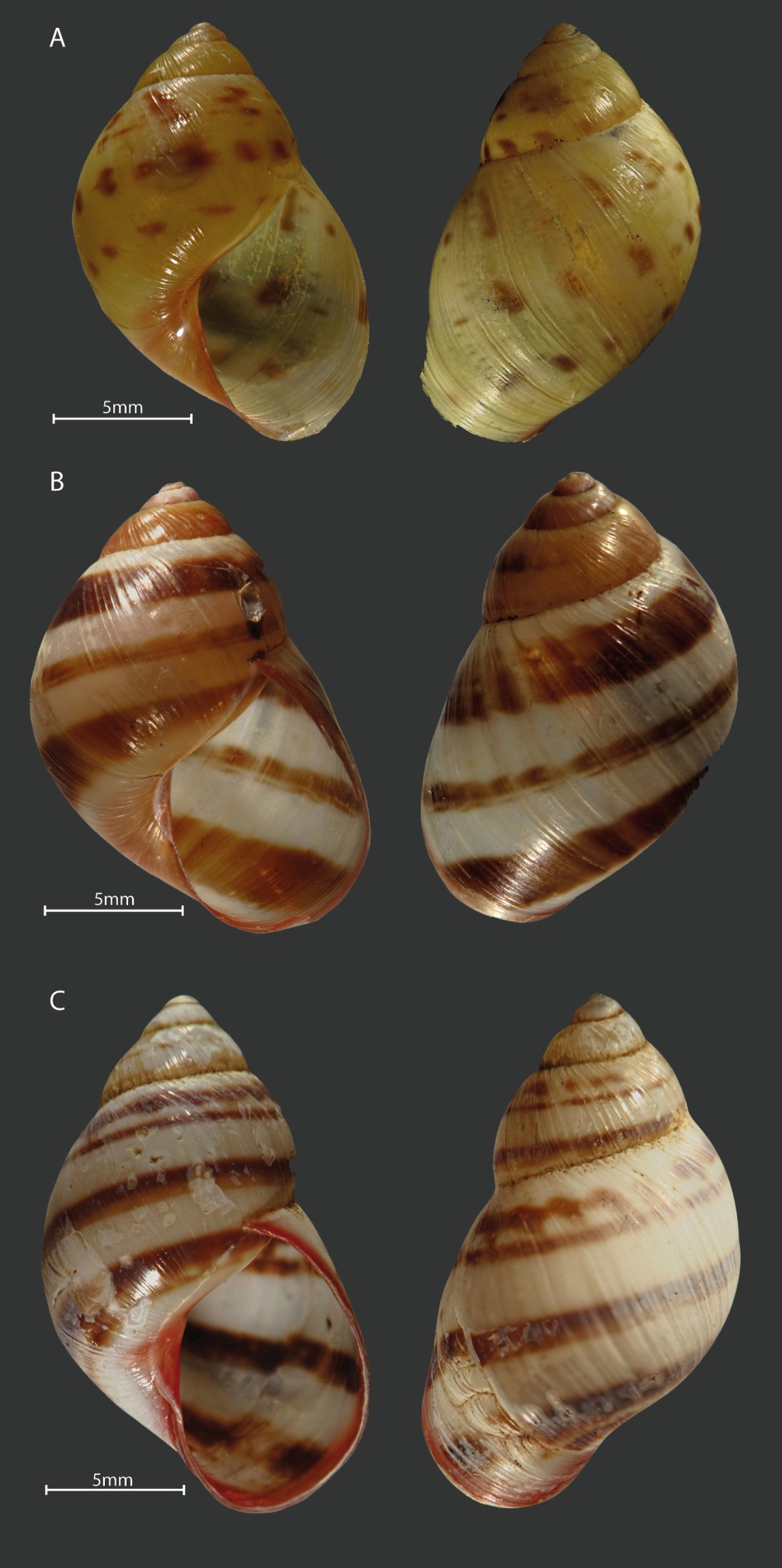 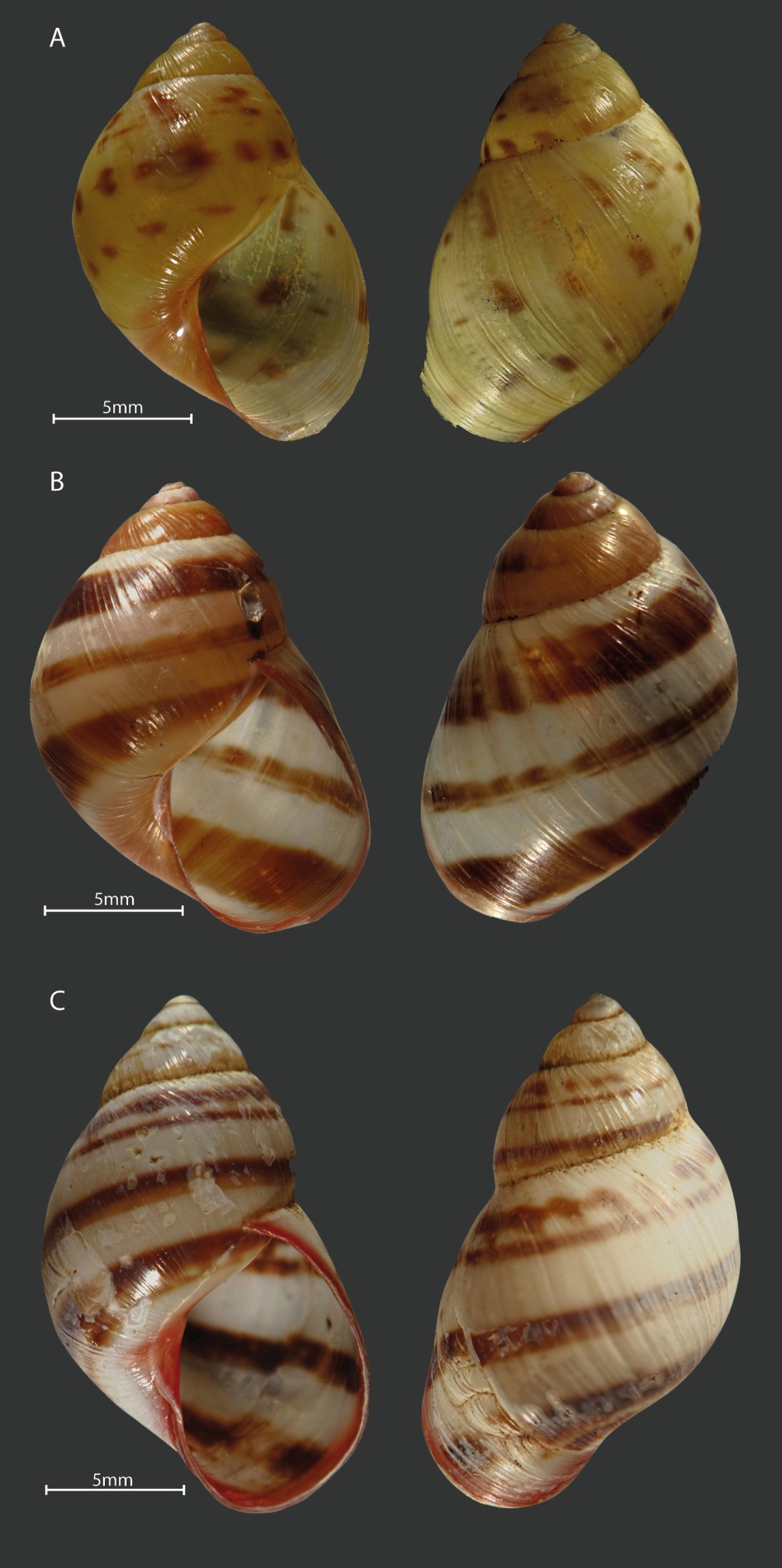 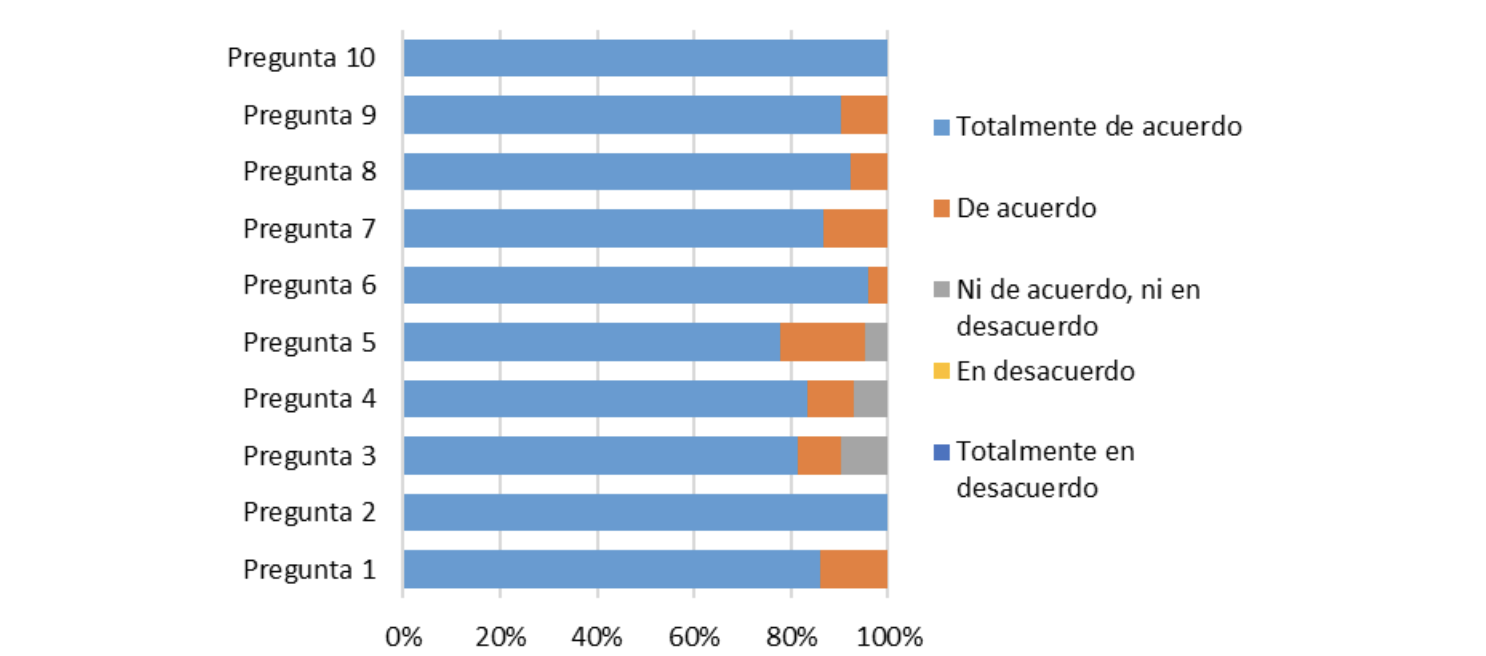 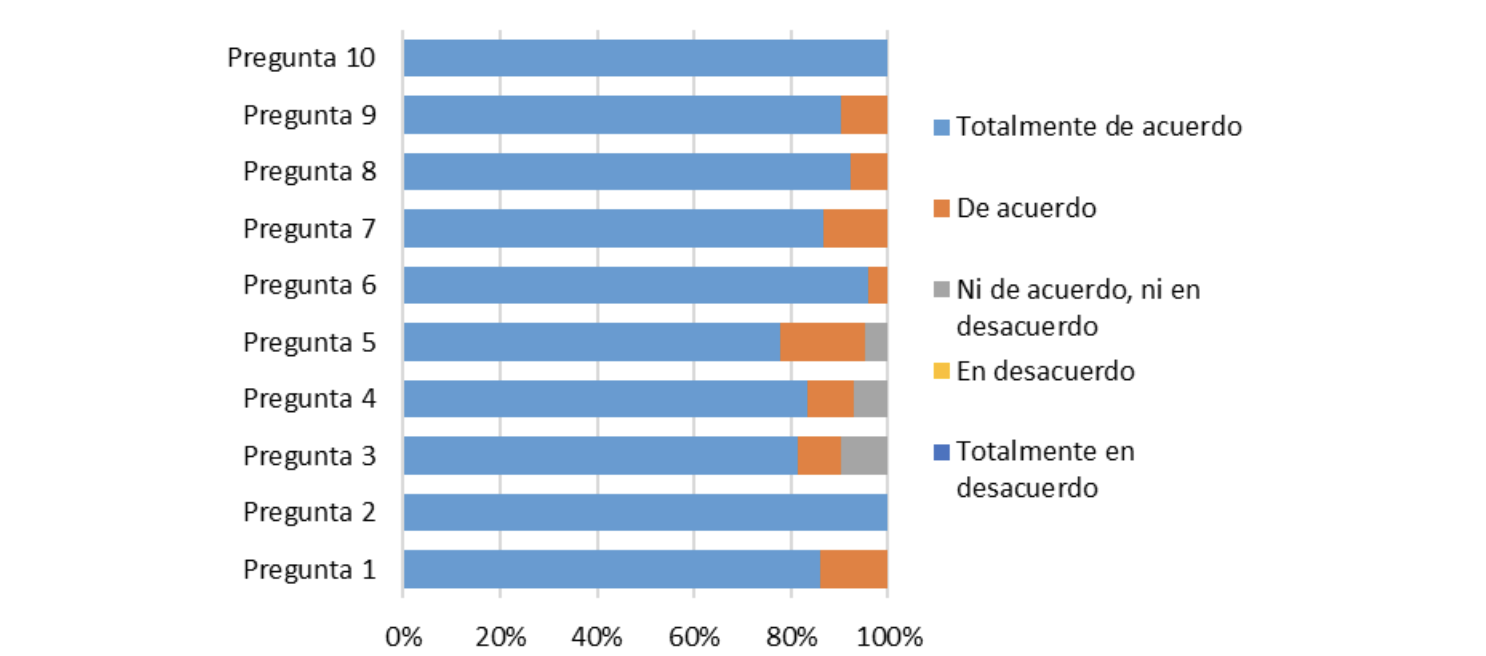 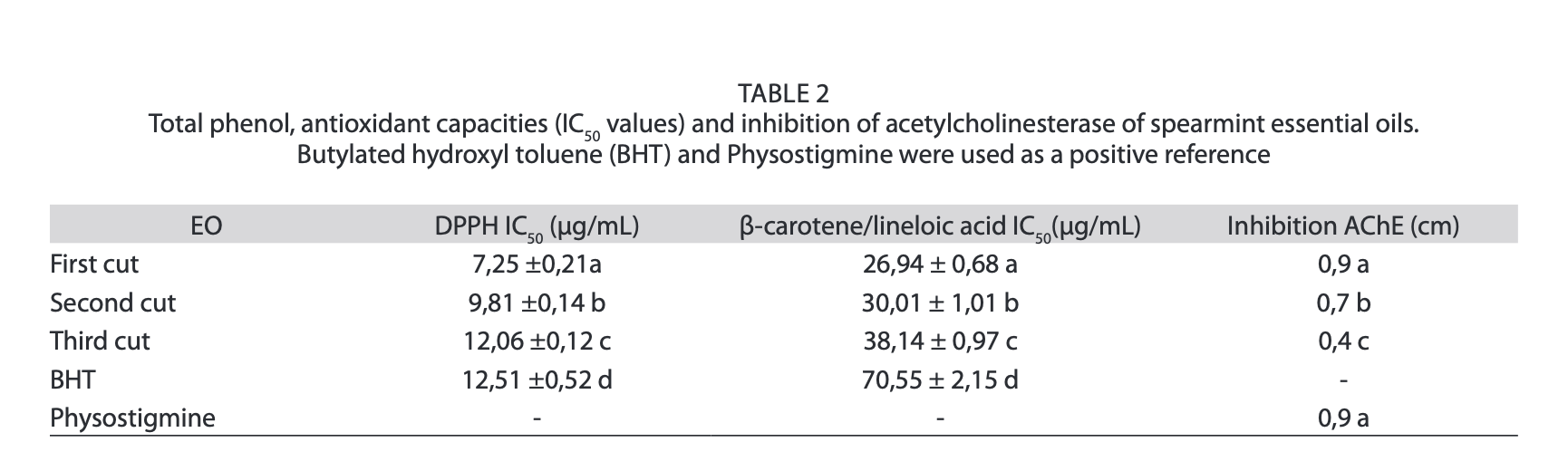 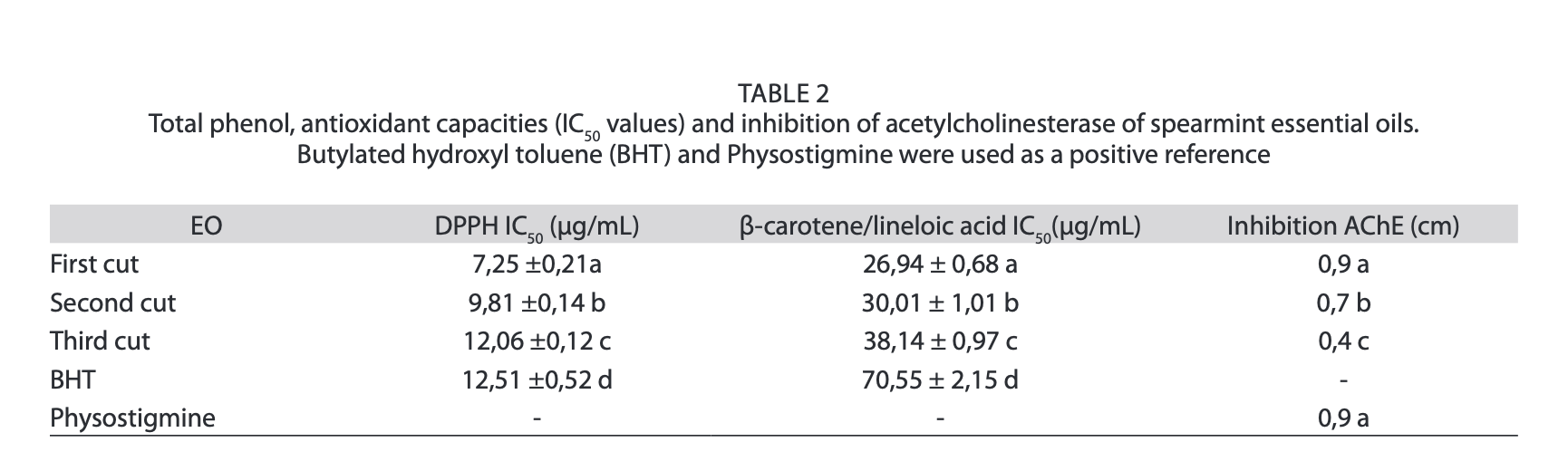 